COPPER STATE HRC NEWS FOR SEPTEMBER 2016Welcome to Copper State HRC News.  Remember to let Marylou know of any news you would like to be included:  brags, news about upcoming events, test/event results etc.  Send your information to mmieraucox@q.comCopper State HRC Officers and Board Members:President:		Diane Vice President:	Mike EVice President:	LanceSecretary:		BarbTreasurer:		MaryDirector:		Mike WDirector:		John GDirector:		JennDirector:		Steve ERemember to check out the website……………… copperstatehrc.org      Training day and event information is being updated.TRAINING DAYSeptember 17th in the valley (finally) was a great training day.  Puppy training for the young ones; remedial training for those recovering from surgery, and blinds and a triple for the older dogs.  Many too advantage of the field of hay bales to run some challenging walking singles.  Participating were: Mary, Diane, John, Randy, Mark, Lydia, Marylou, Bobby, Jenn, Labrador Retriever National Specialty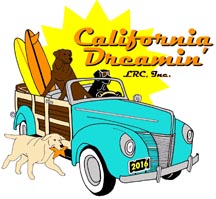 October 9-16, 2016Prado Dog Training ParkRight in our own backyard!  This is the premier Lab event of the year.  It includes conformation, agility, obedience, rally, tracking, AND culminates with Junior, Senior and Master level Hunt Tests October 15 and 16.  Here’s hoping to see you there.Link to schedule:  http://www.thelabradorclub.com/subpages/show_contents.php?page=scheduleMASTER AMATEUR INVITATIONAL 2017The 2017, inaugural, amateur master national is April 23, 2017.  Judges have been announced:Joe Eschert, Elmer, NJTom Lehr, York Springs, PATim Landecker, Clearwater, MNRip Shively, Columbia, MODavid Coffey, Ft. Collins, COBill Cummins, Noble, OKJulie Cairns, Arcata, CATom Quarles, Arlington, WAMASTER NATIONAL 20162016 Master National Event Information 
Sept. 28 - October 9  Greater St Louis
August A. Busch Memorial Conservation Area Weldon Spring, MYOUTH DOVE SEASON OPENING DAYDiane reports on the AZGFD Youth Dove Shoot:On Sat Sept 3 copper State HRC was represent by Mary Trick and Diane Crider with Chami and R.I.P. at the Game and Fish Youth Dove Shoot.  At this event the children are given a instructions on gun safety, put in groups and taken into the fields on hay wagons to shoot dove.  They are brought back in to have their dove inspected.  There are stations set up for them to learn how to dress the dove, there were even samples of different flavored dove grilled and sampled by those so inclined to indulge.  Then Mary and I took some of the kids who wanted to watch the dogs work and we set up some marks and blinds.  We then offered them the opportunity to run Chami for marks.  Then R.I.P. showed what he was doing at 4 months by going out and getting a bumper and luckily bring it back.  On Sunday Harold Huffman who was attending the event with his Grandson, also used Jake to demonstrate how the dogs worked in the field.  	Thanks to those who participated and we look forward to the event next year. Thanks for the report.UPCOMING EVENTSWAGD will host their NAHRA tests in the SpringLabrador Retriever Club AKC Hunt Test Oct 15/16Southern California Sporting Spaniel AKC Hunt Test Nov 5/6CSHRC NAHRA Test December 3/4Master Amateur Invitational – April 23, 2017Master National 2016 – September 28, 2016CSHRC AKC Hunt Test – February 2017CSHRC Training Days – 	September 17				October 8				November 20REMEMBER TO SUPPORT THOSE WHO SUPPORT US: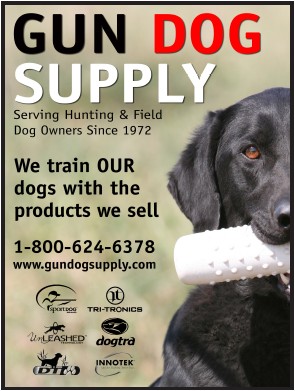 